浙江大学玉泉校区图书馆阅览室座位预约规则说明面向人群浙江大学图书馆座位预约系统面向浙江大学在校师生。预约范围与预约时间 预约时间：当日及次日 8:30-22:00；每天早上7点，系统开放当日及次日座位预约。现场签到与违规处理预约生效及失效：开馆之前预约的当天座位，须在座位所在阅览室当天开放后30分钟内通过阅览室门禁刷卡签到；开馆之后预约的当天座位，须在预约成功后30分钟内刷卡进入预约的阅览室。30分钟内未刷卡进入阅览室，则预约自动失效，预约人记违约一次。座位保留：中途刷卡离开阅览室，座位保留20分钟；午餐时段10:30-12:30及晚餐时段16:30-18:00刷卡离开阅览室，座位自动保留1小时。超过保留时间，则座位权限失效，需重新预约空余座位。违规处罚：违规累计超过五次（含五次），座位预约资格冻结一周。为了更好地利用座位资源，离馆不再使用座位者，建议主动在手机或电脑端点击“签离” ，释放个人座位，图书馆将采取积极开放的机制鼓励文明离馆，方便他人。预约及离馆流程01 预约流程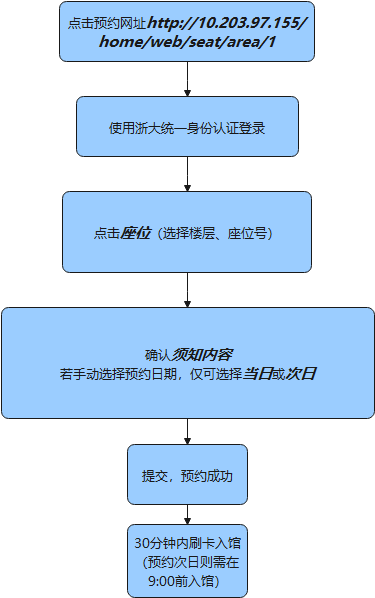 02 离馆流程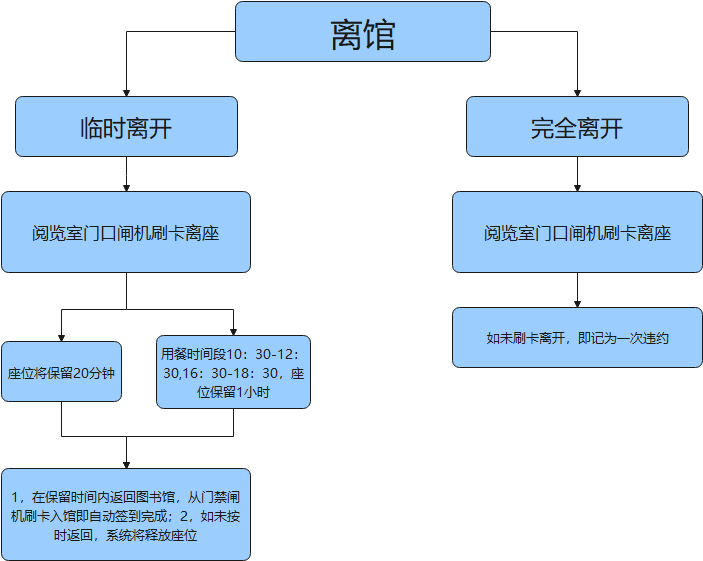 